我司在中韩航线客滚船配员服务方面取得可喜成绩2014-11-17
客滚部青岛英航国际船舶管理有限公司（以下简称“我司”）客滚部自组建以来，严格遵守公司诚信经营、规范运作的管理规定，以优质高效的服务质量为船员和船东提供服务，不断拓展客滚船船员配员服务业务。截止目前，我司为中韩航线的客滚船提供船员人数已达到200人左右，主要航线有：石岛-仁川、石岛-群山、日照-平泽、天津-仁川、连云港-仁川、连云港-平泽、烟台-平泽等多条中韩航线。我司客滚部在公司贺先龙总经理的领导下，积极加强与船东和船员之间的沟通交流，通过“抓队伍强核心，彰显为船东和船员服务风采；抓队伍塑形象，激发为船东和船员服务活力；抓队伍谋提升，提高为船东和船员服务水平”，努力做到“感情上贴近船东和船员，行动上服务船东和船员”，力争把队伍打造成船东和船员共同满意的服务团队，增强队伍核心竞争力。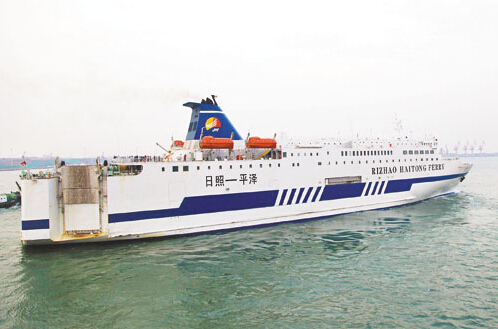 